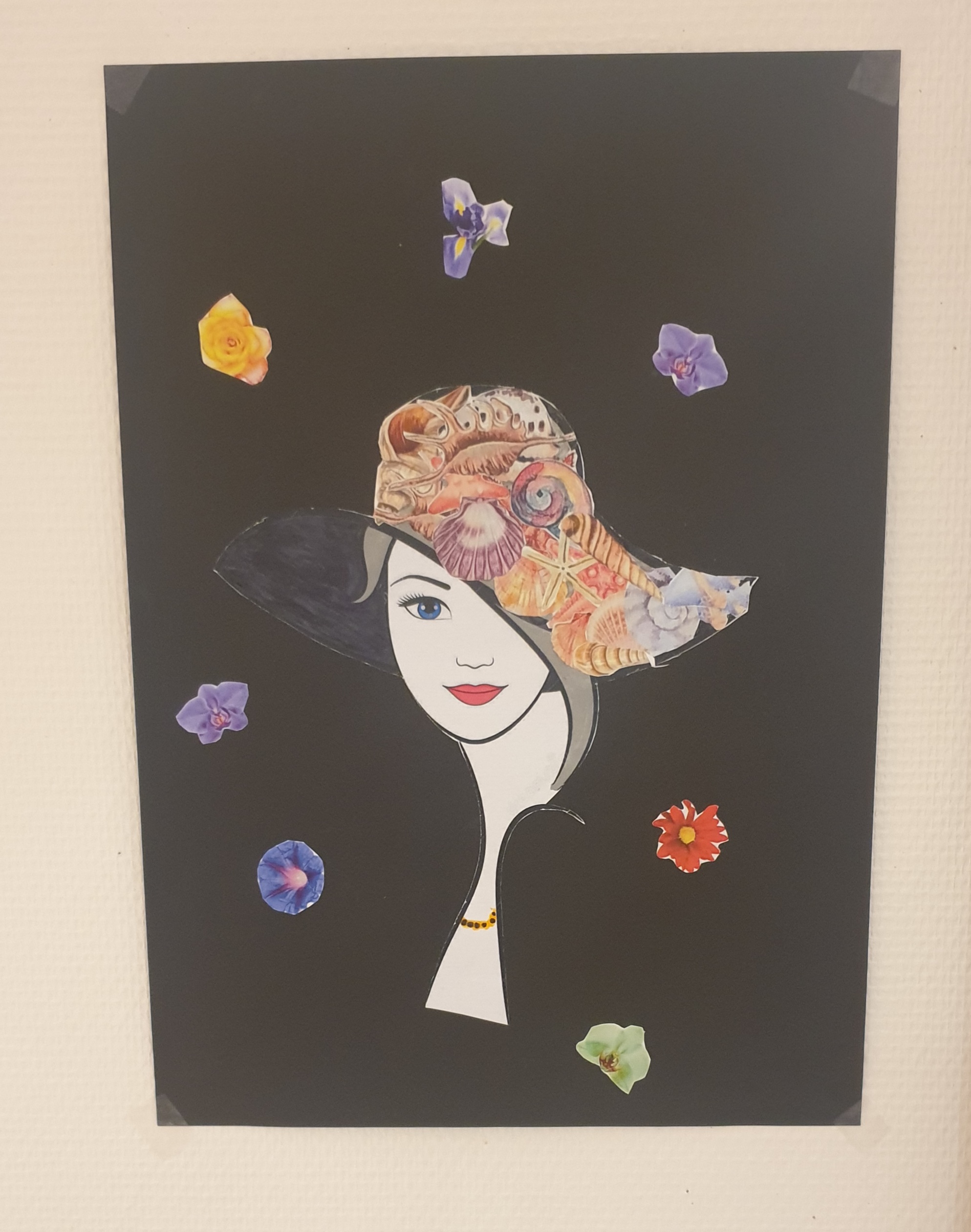 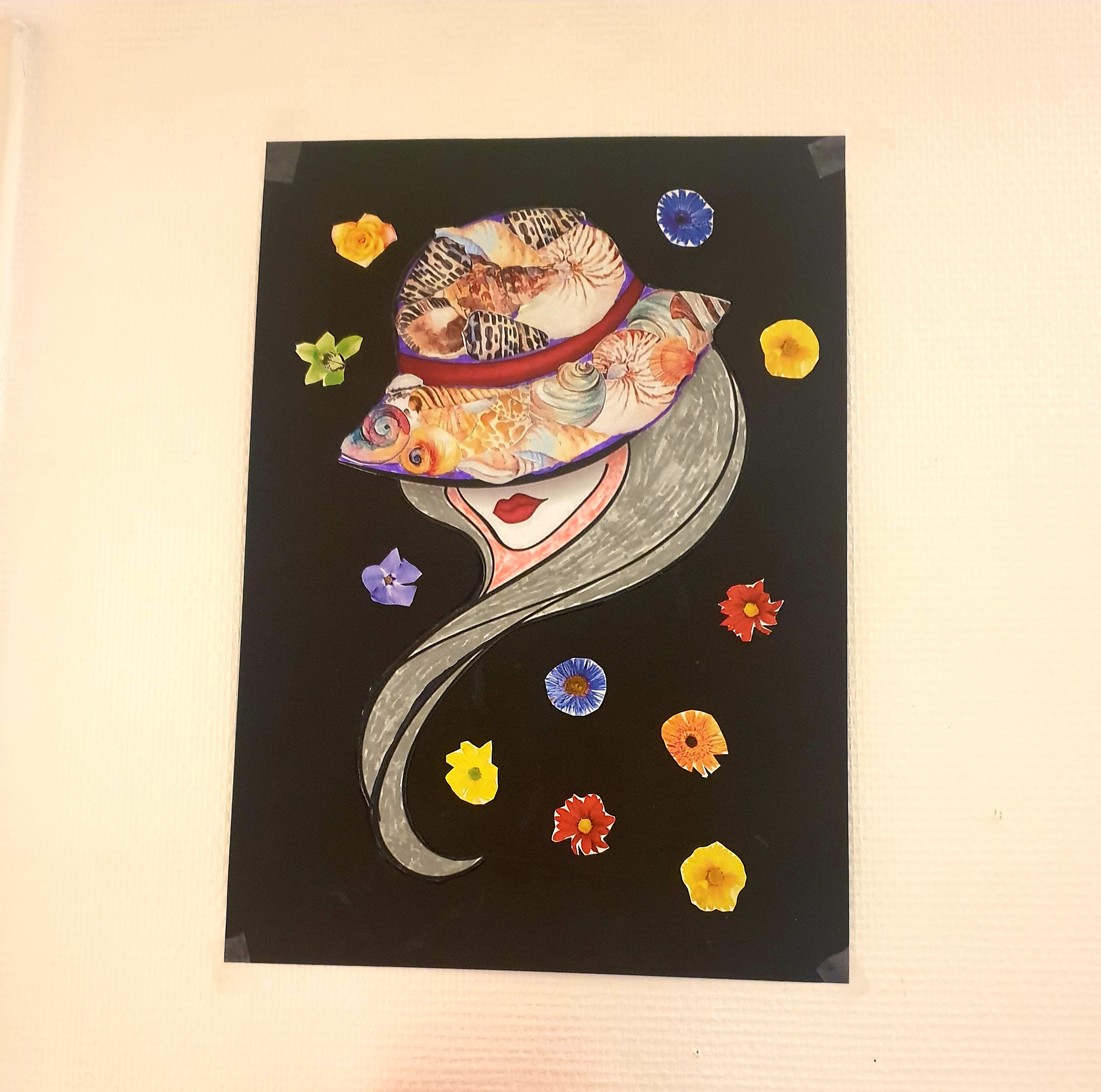 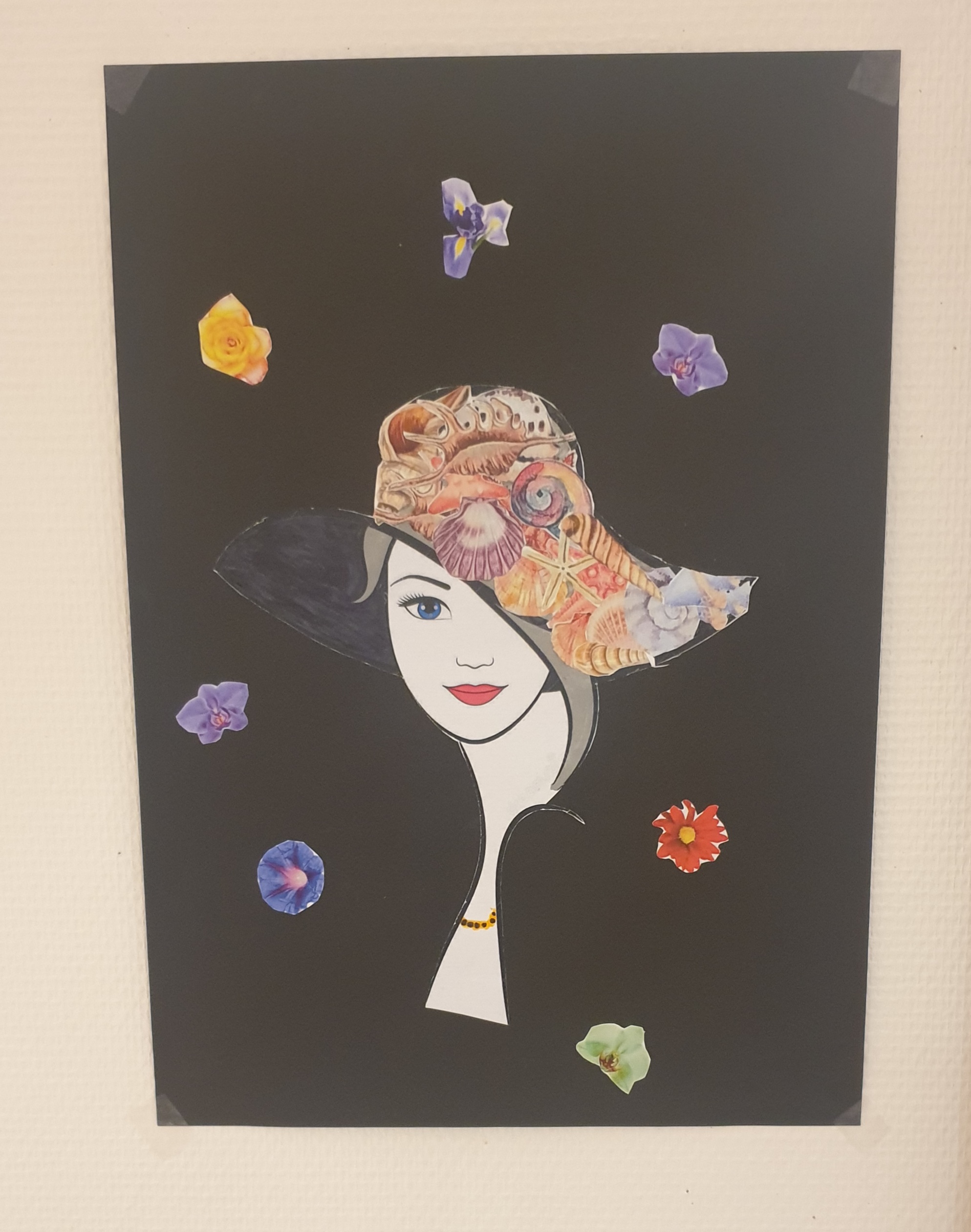 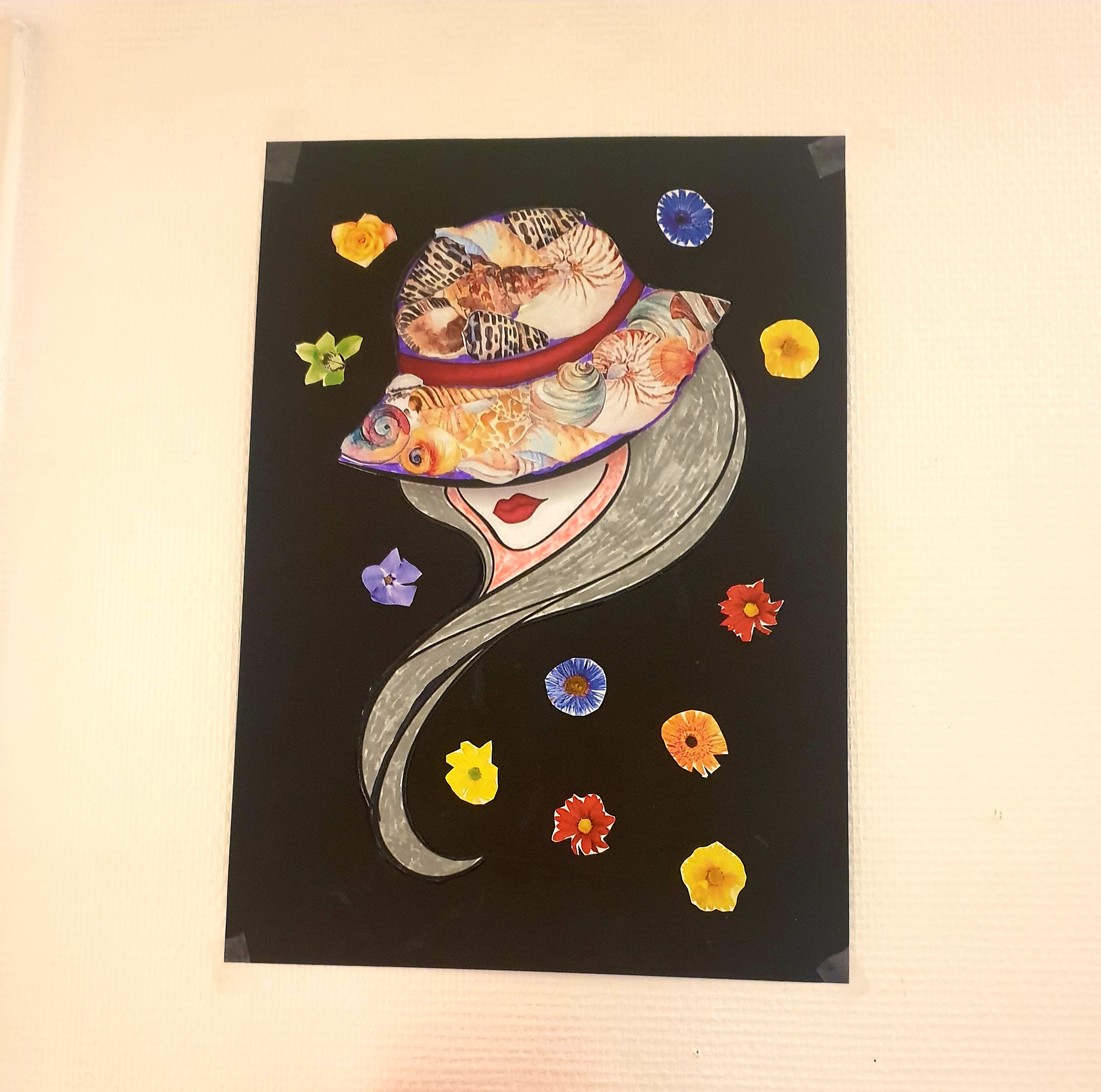 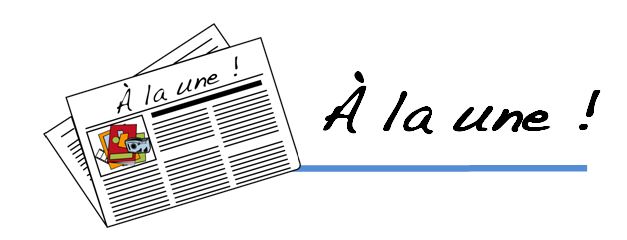 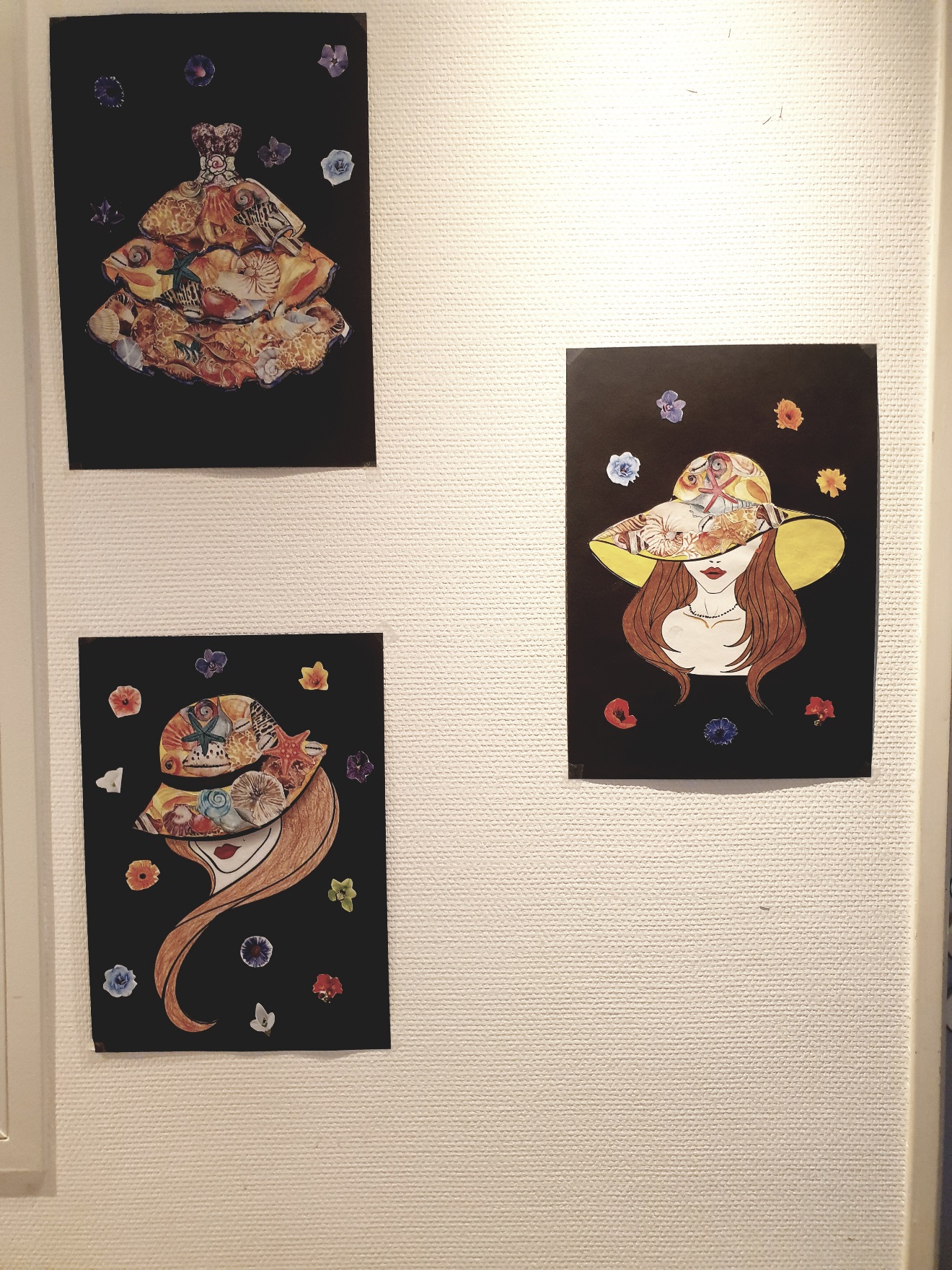                           Retour en images sur le loto du mois d’août 21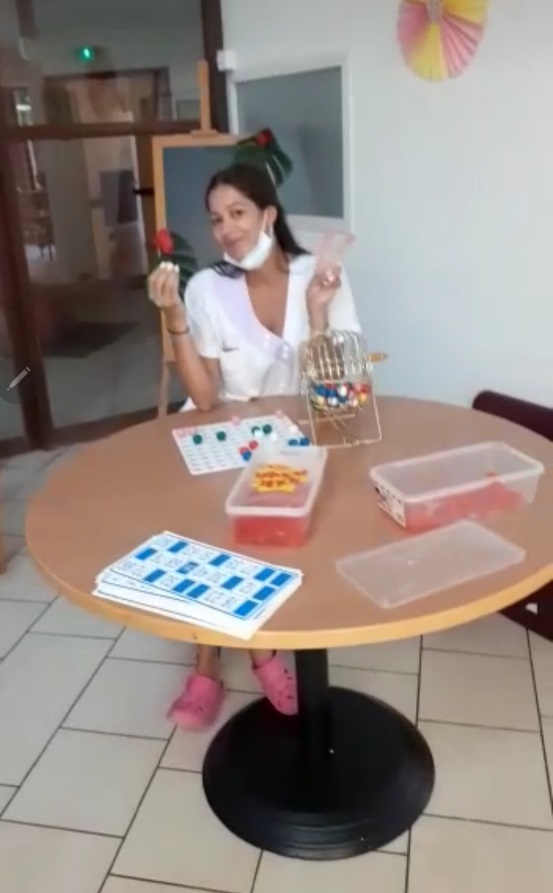 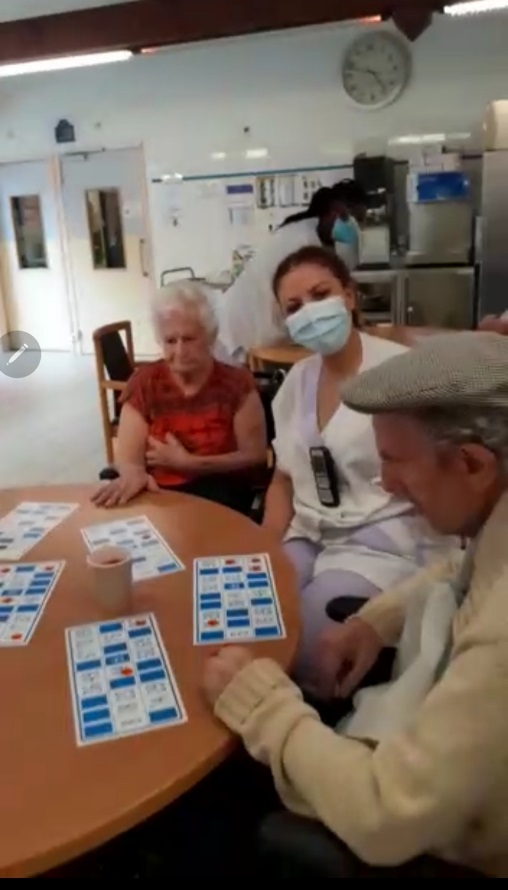 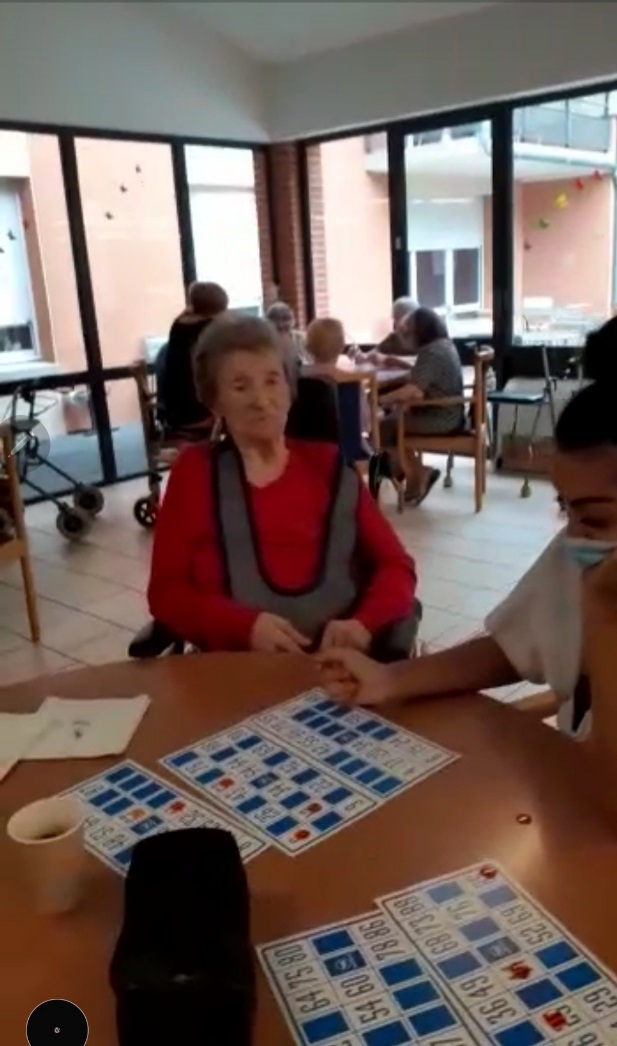 	     Retour en image sur l’après-midi guinguette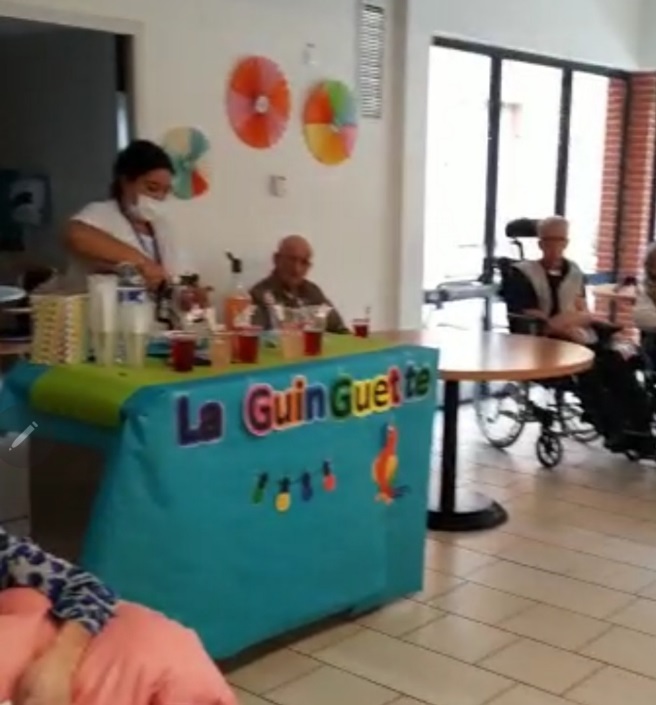 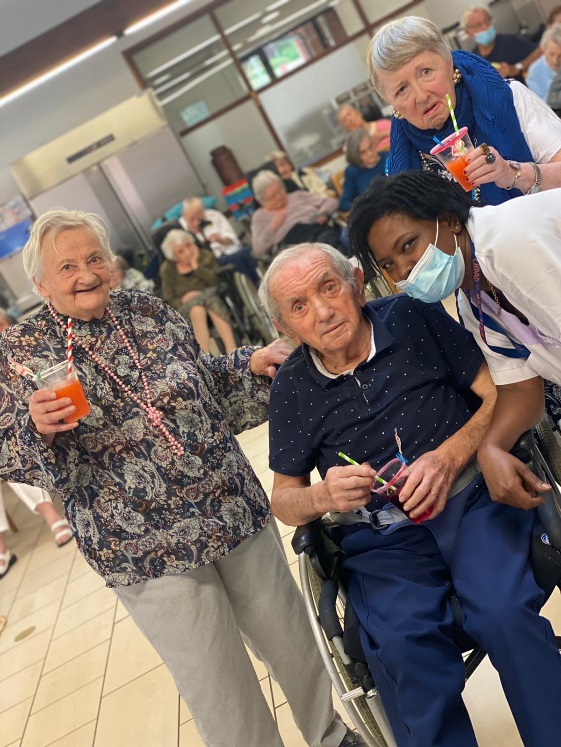 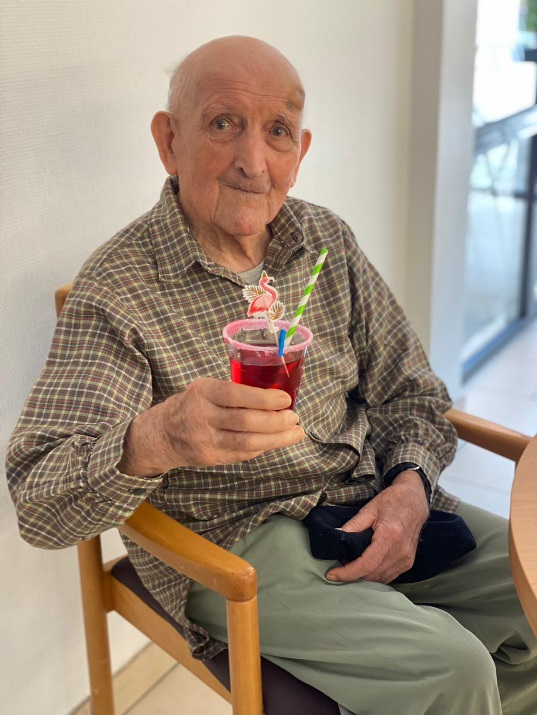 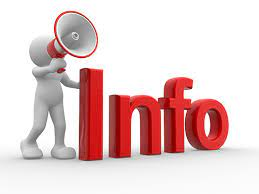  Désormais, vous trouverez à l’accueil, un classeur violet dans lequel vous trouverez tous les allergènes des menus de la semaine.N’hésitez pas à le consulter, et pour plus d’information vouspouvez-vous rapprocher de Perryne ou Benjamin.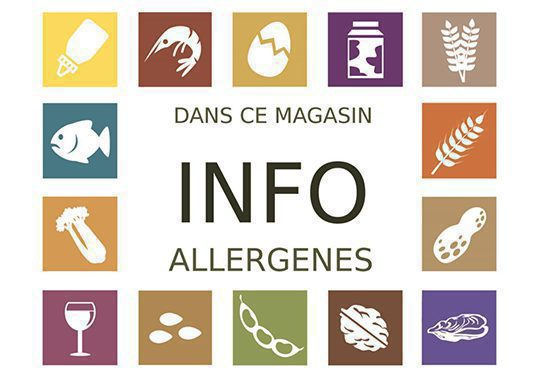                         Information Covid                             Visites famillesSuite au bulletin d’information du 04 Août 2021 des Autorités   le département de la Haute Garonne est passé au niveau renforcé.A PARTIR DU 10 AOUT, le Pass Sanitaire vous sera demandé à l’entrée de Marie LEHMANN.Pour être en conformité avec l’exigence du Pass Sanitaire, il conviendra de présenter un justificatif sous forme papier ou numérique, une pièce d’identité pourra vous être demandée.Le résultat d’un examen de dépistage, d’un test PCR réalisé de moins de 72 heures ;Soit un certificat de vaccination concernant la Covid 19 ;Soit un certificat de rétablissement à la suite d’une contamination par la Covid 19.Pour faciliter et nous aider dans la gestion du contrôle du Pass Sanitaire, vous pouvez nous adresser d’ores et déjà par courriel votre certificat sanitaire en PDF à l’adresse : accueil@ehpad-marielehmann.fr.Nous vous remercions par avance pour votre entière collaboration et compréhension dans la gestion de ce nouveau dispositif.Bien cordialement,La Direction & la Cellule de Veille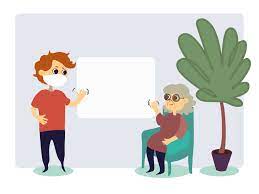 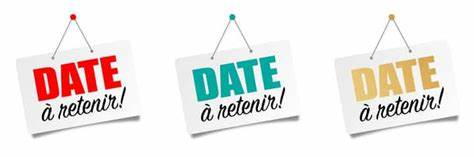 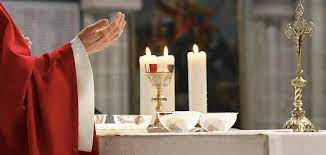 Vendredi 17 Septembre 15h Messe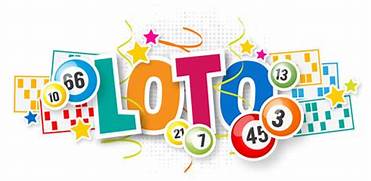 Dimanche 19 Septembre 15h30 :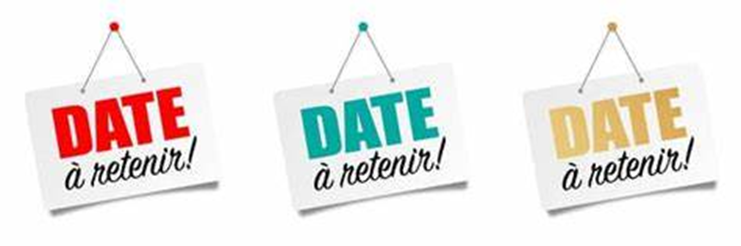 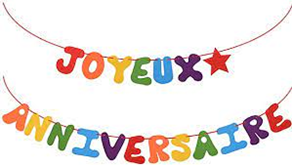 Vendredi 24 Septembre : 15h                   En compagnie de                « Michard’s Family »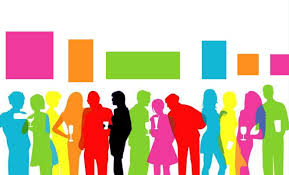 Samedi 25 Septembre :15h Vernissage des œuvres de                              Djazia KHAMER et Dominique WALKER Et « l’Art en mouvement »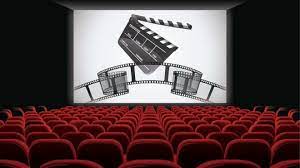                                    LES FILMS DU MOIS DE SEPTEMBRE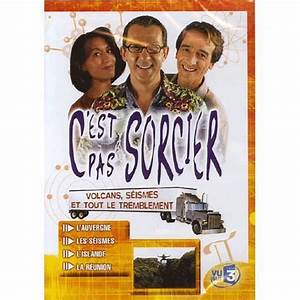 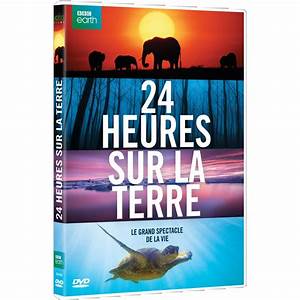 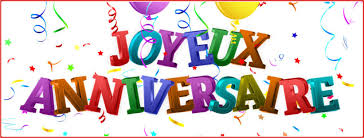                                                 Anniversaires Septembre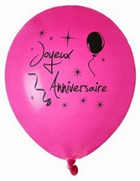                Monsieur Puech                                                                     Monsieur Lagarde                                                                                            Madame Jofre              Madame Trévisan                                                              Madame Gourgues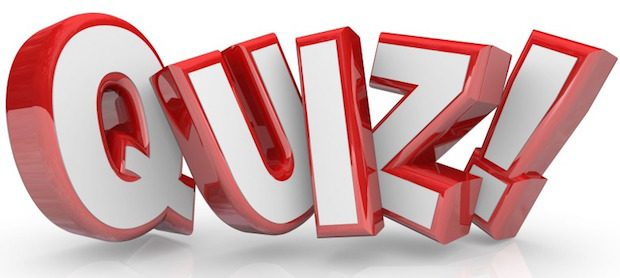 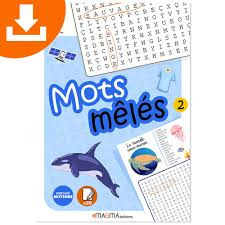 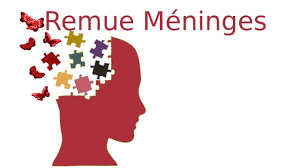 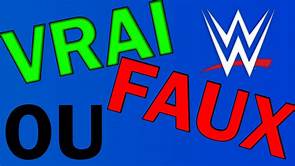 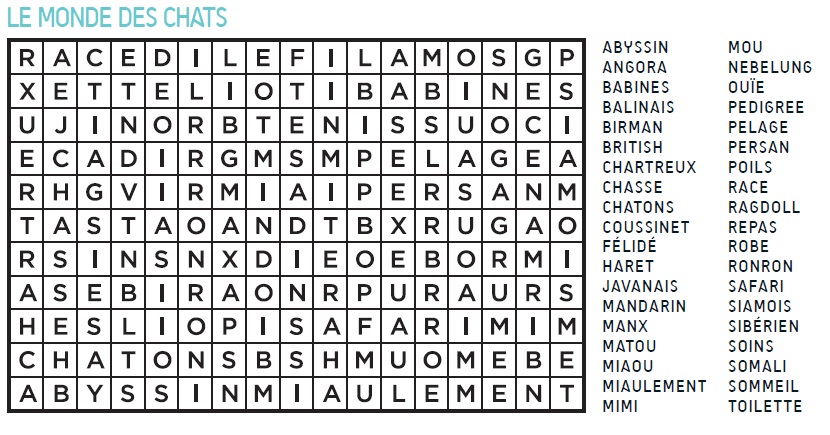                                             
Quelles sont les parties du corps humain ?   Il est quelle l'heure si la petite aiguille de l'horloge pointe le 7 et la grande pointe le 4 ?   Comment s'appellent les animaux qui ont un squelette articulé ?   Comment s'appellent les animaux qui naissent dans un œuf ?   Quelle est l'accent circonflexe ?   D'où vient l'accent circonflexe ?   Comment s'appellent les animaux qui naissent du ventre de leur mère ?   Comment s'appelle un polygone à trois côtés ?   Combien y-a-t-il de minutes dans une heure ?   Comment est-ce que les plantes élaborent leur nourriture ?    Quel est l'antonyme de riche ?   Comme s'appelle un polygone à 5 côtés ?   Combien y-a-t-il d'heure dans un jour ?   Combien de quart de kilo y-a-t-il dans un kilo ?    Comment s'appelle celui qui raconte l'histoire d'un conte ?    Comment s'appelle un triangle qui a trois côtés égaux ?    Donnes-moi un synonyme de joyeux ?   Quel type de mot est chauve-souris ?   Quel organe utilise-t-on pour respirer ? 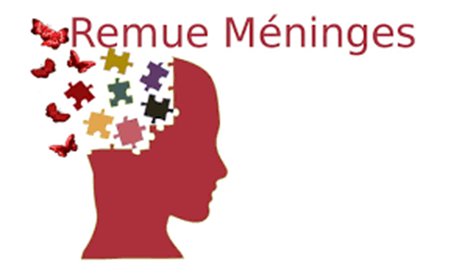 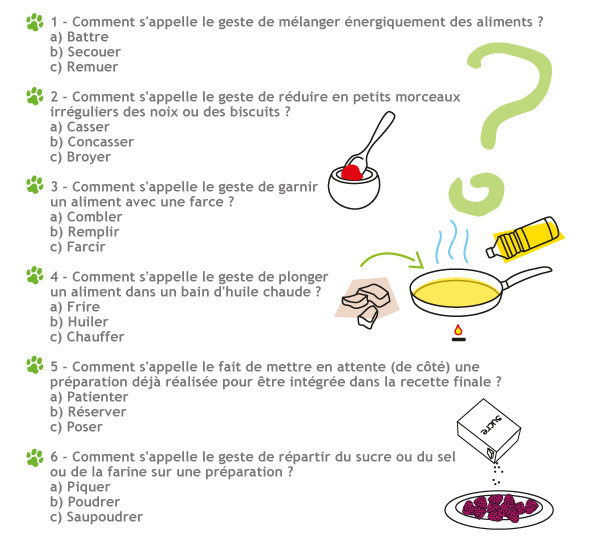 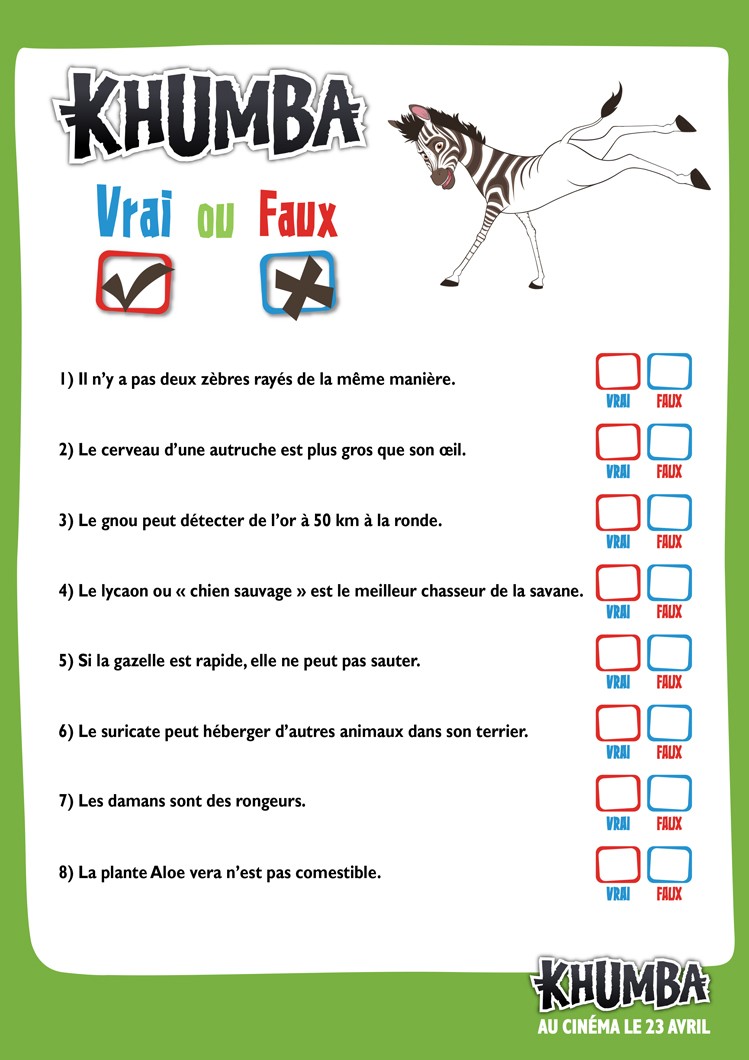 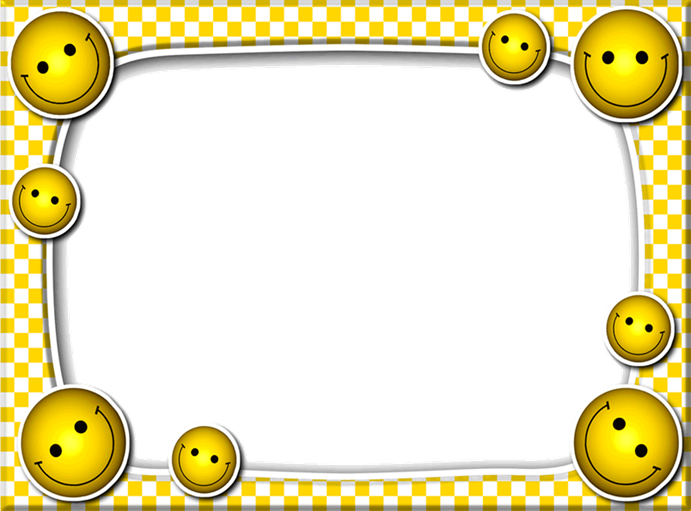 .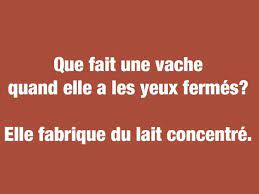 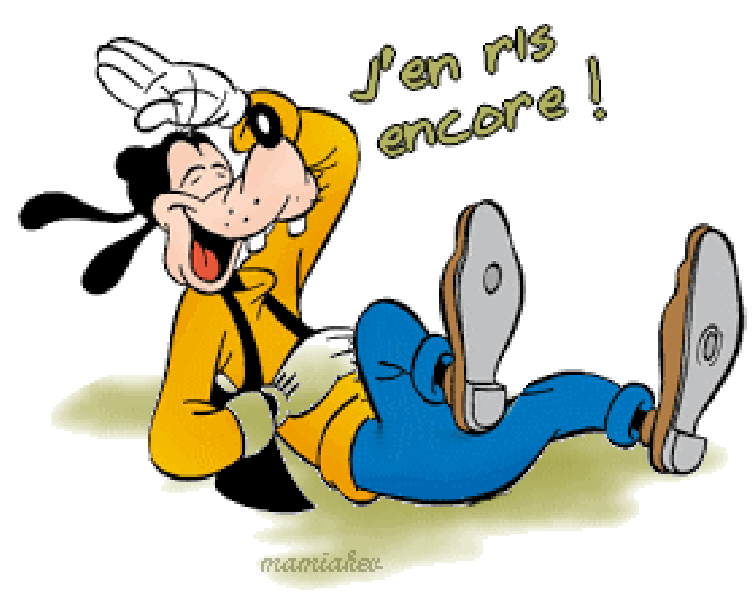 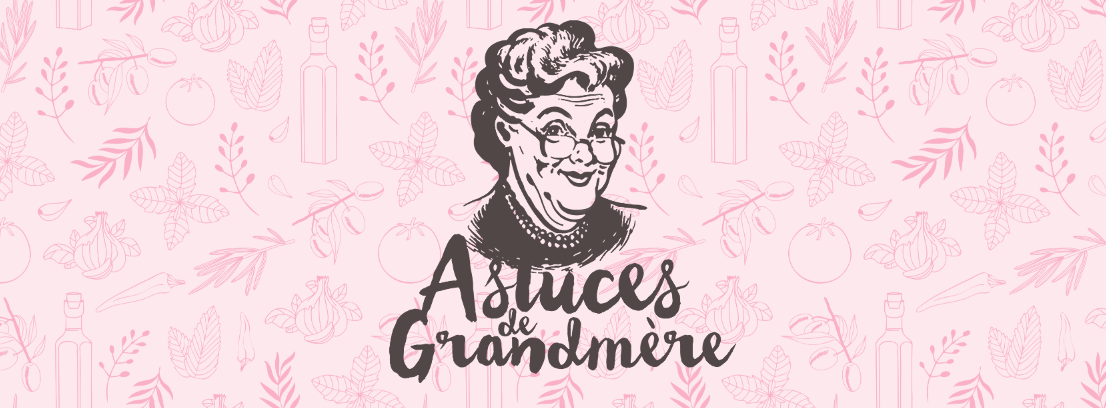 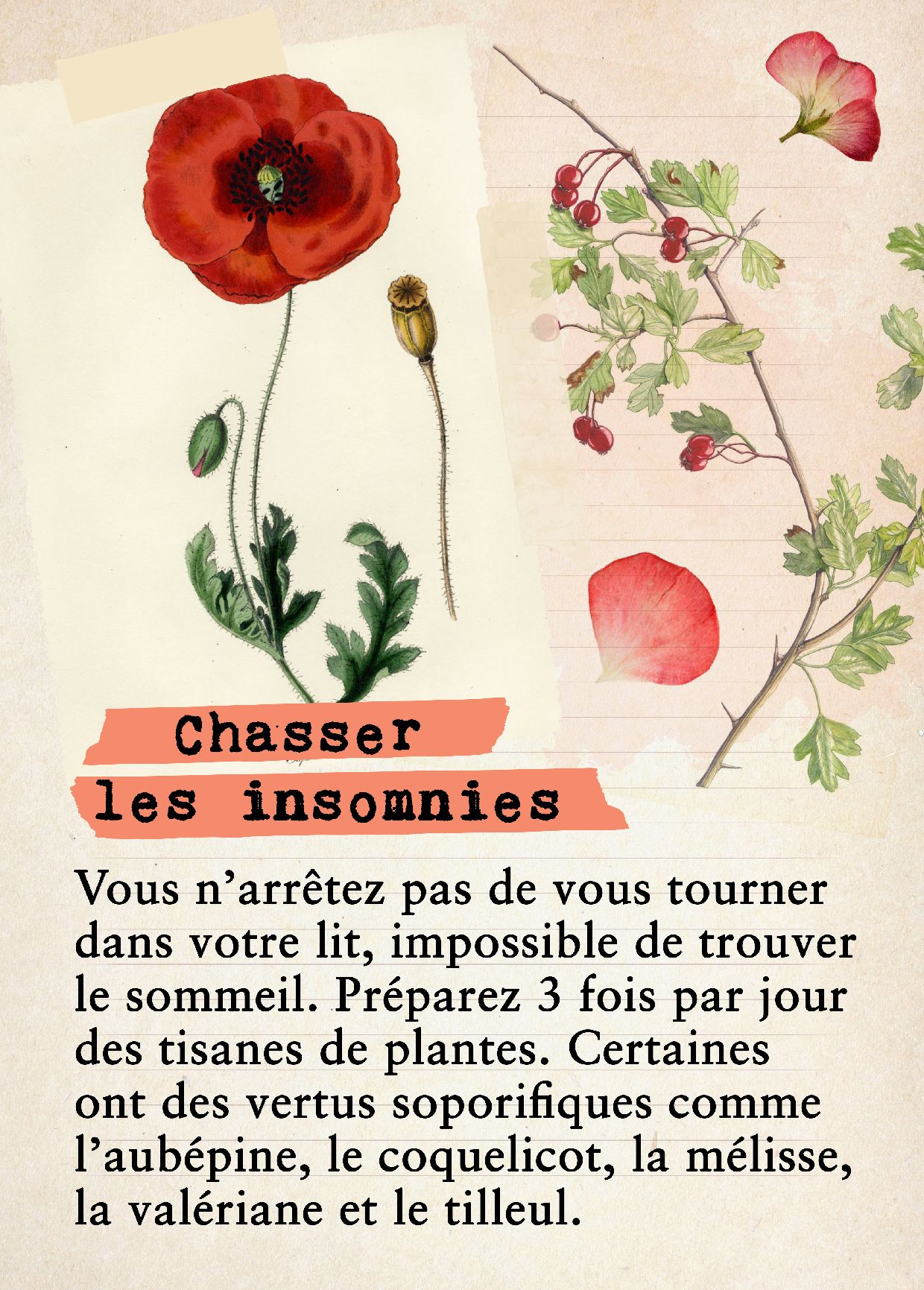 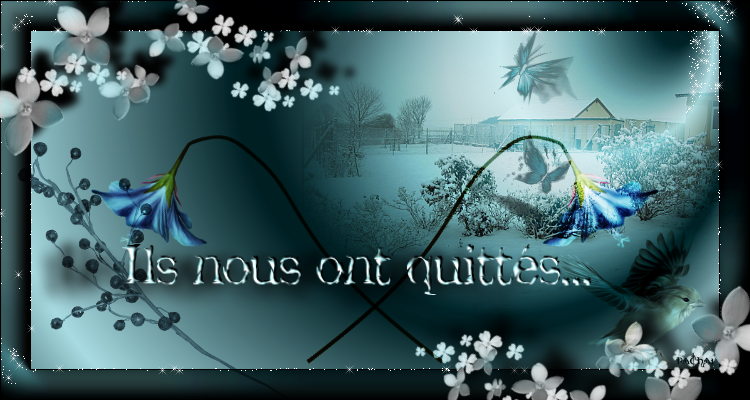          Nous avons le regret de vous annoncer le décès de                           Monsieur Jungblunt Jean Robert                                  Résident des Boutons d’Or                          Sincères condoléances à toute sa famille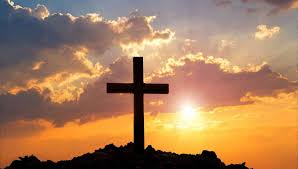 .           Nous avons le regret de vous annoncer le décès de                                Madame Horvat Honorine                                  Résidente des Bleuets                 Sincères condoléances à toute sa famille           Nous avons le regret de vous annoncer le décès de                               Madame Riviere Henriette                                   Résidente des Magnolias                 Sincères condoléances à toute sa famille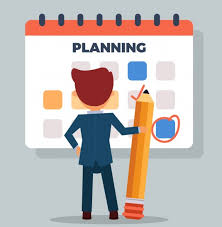 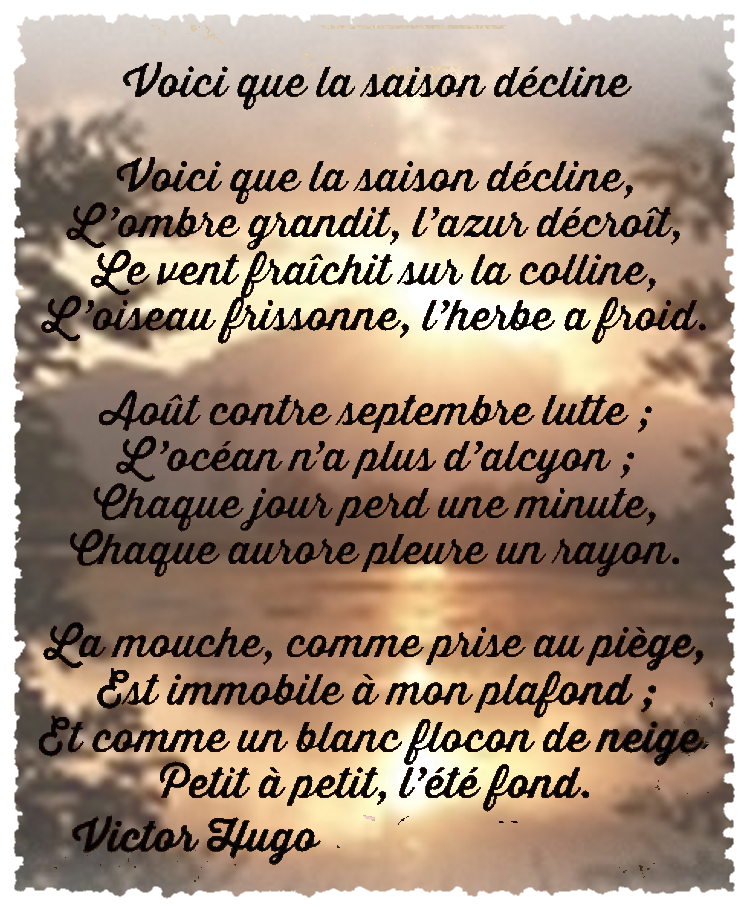 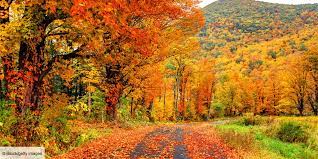 LUNDIMARDIMERCREDIJEUDIVENDREDIRevue de presse11h11h00Atelier mémoire14h30Loisirs créatifs14HGymnastiqueAdaptéeGroupe 115HGYMGroupe 215h00Relaxation16h15Gymnastique AdaptéeAvec Kader14H30Atelier cuisine15h00Relaxation14H30CinémaEt/ouAnniversaires